Отчёт о проделанной работе по профилактике правонарушений среди  несовершеннолетних МБОУСОШ№42 за 3 квартал 2019год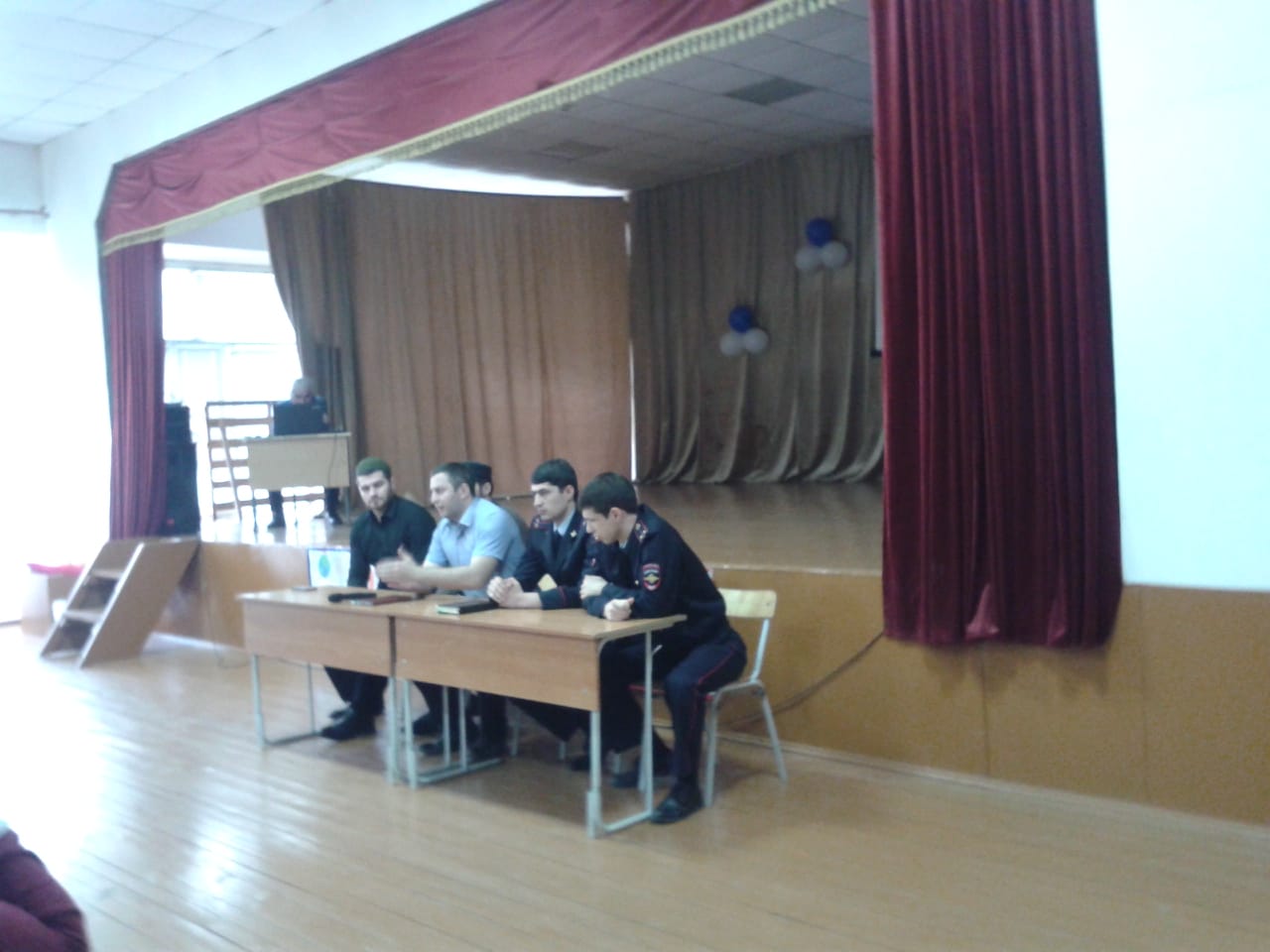 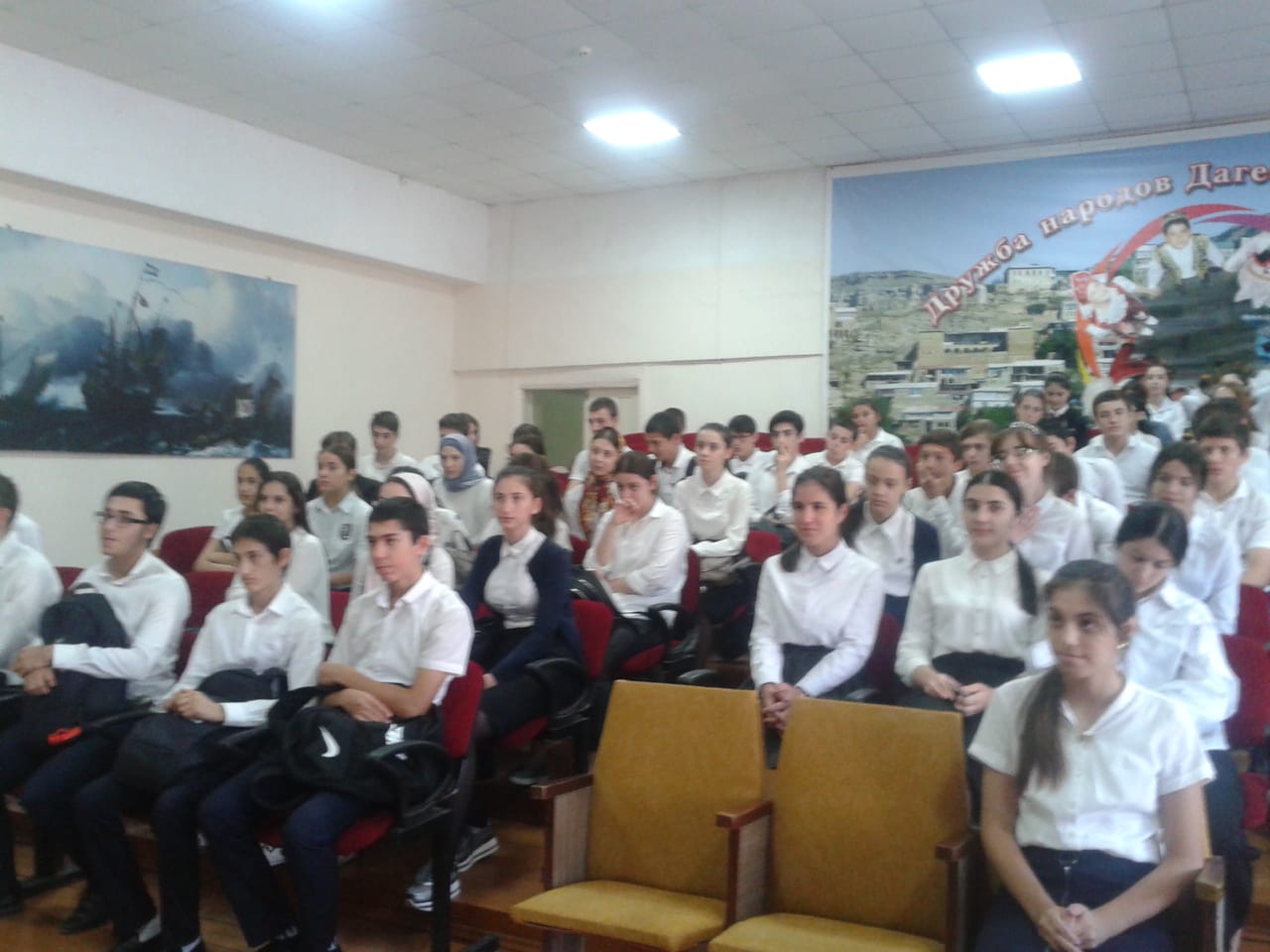 Отчёт о проделанной работе по профилактике наркомании и табакокурении среди несовершеннолетних МБОУСОШ№42 за 3 квартал 2019г.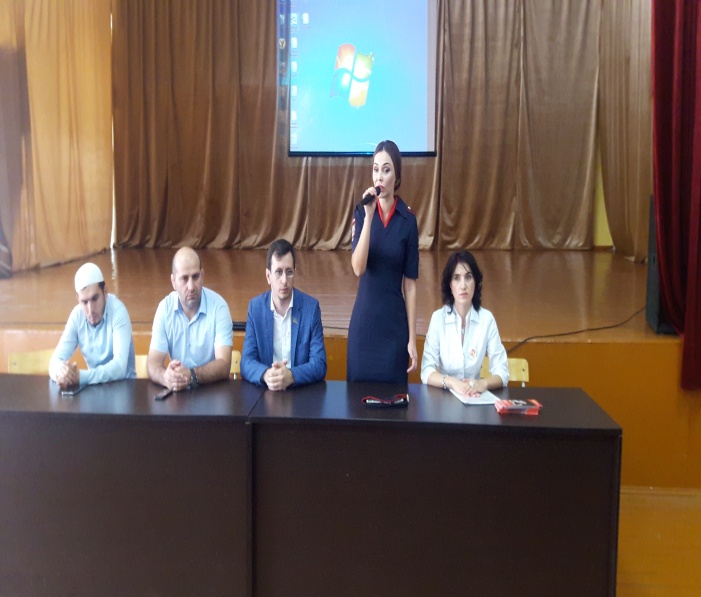 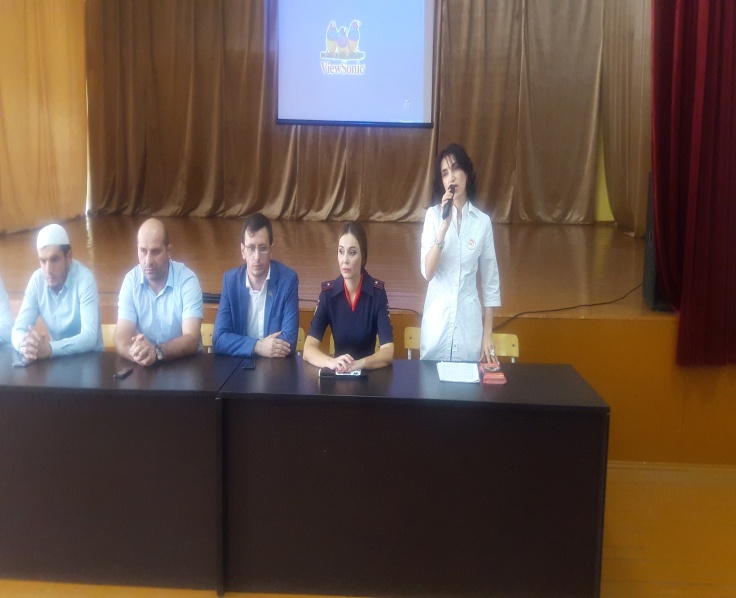 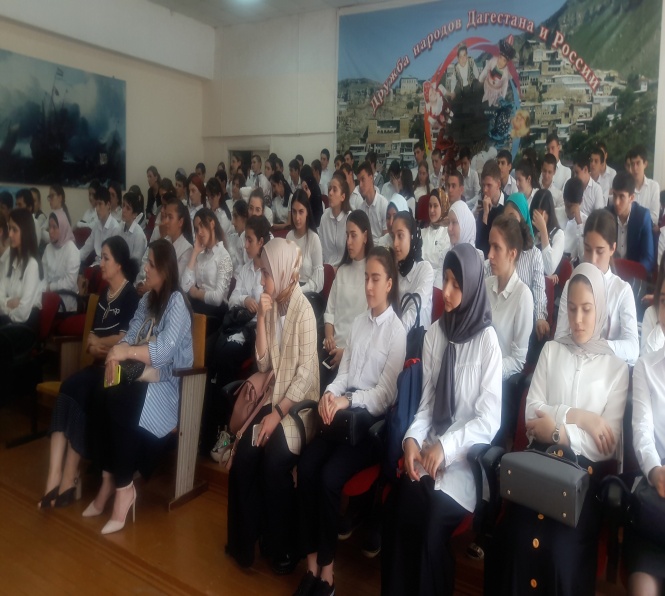 Отчёт об использовании информационно- методических материалов по профилактике наркомании и табакокурения представленных на сайте Минобрнауки Республики Дагестан.Отчёт о проделанной работе по профилактике детского дорожно- транспортного травматизма, безопасность дорожного движения.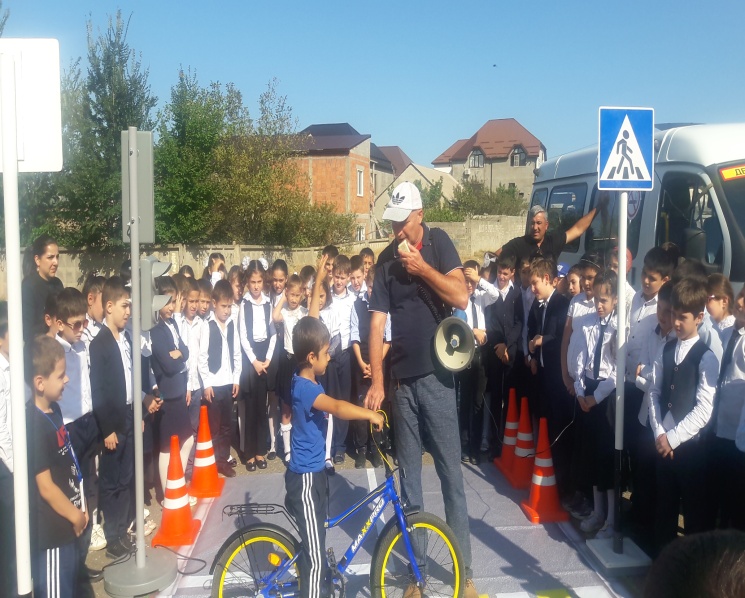 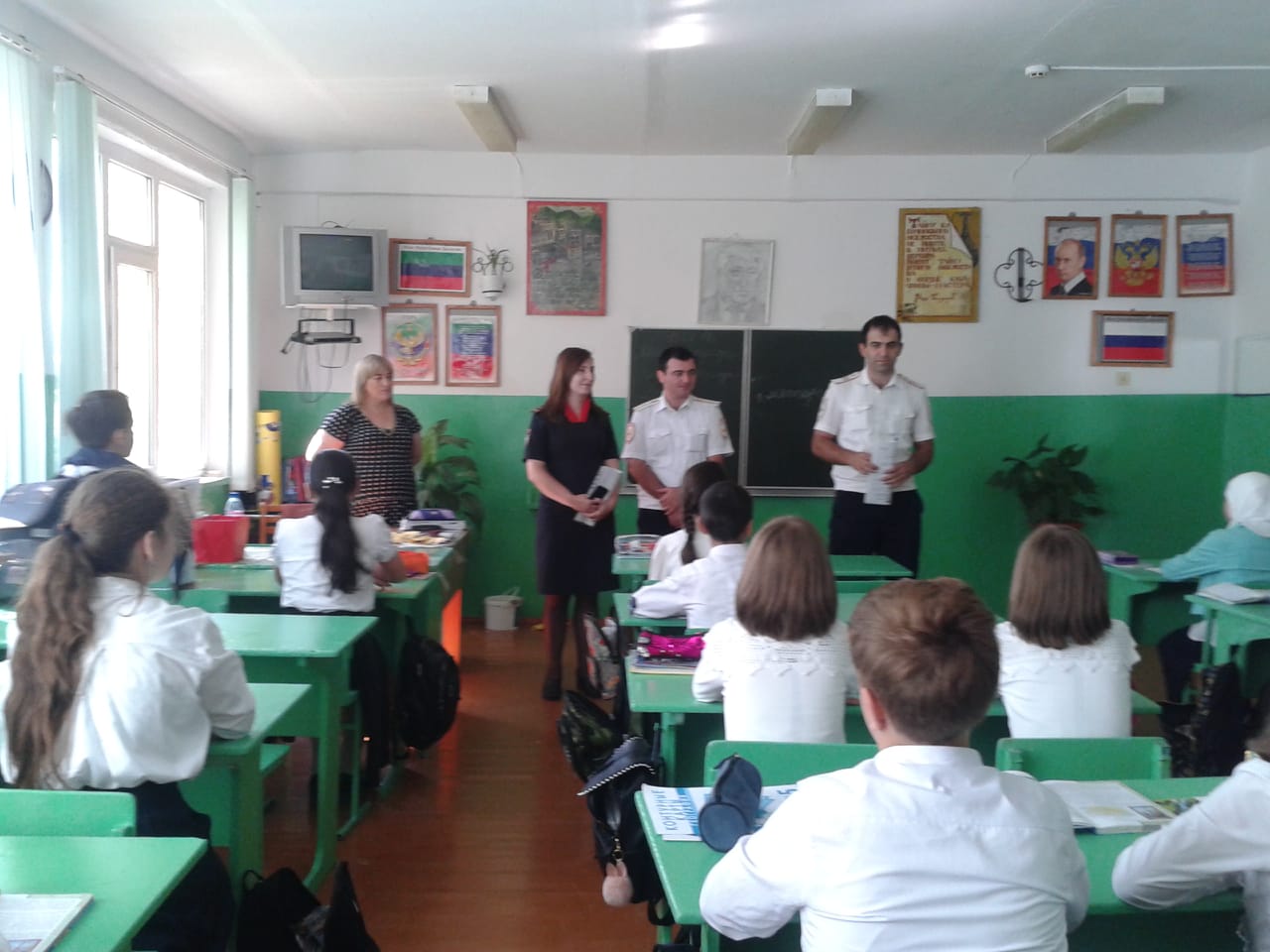 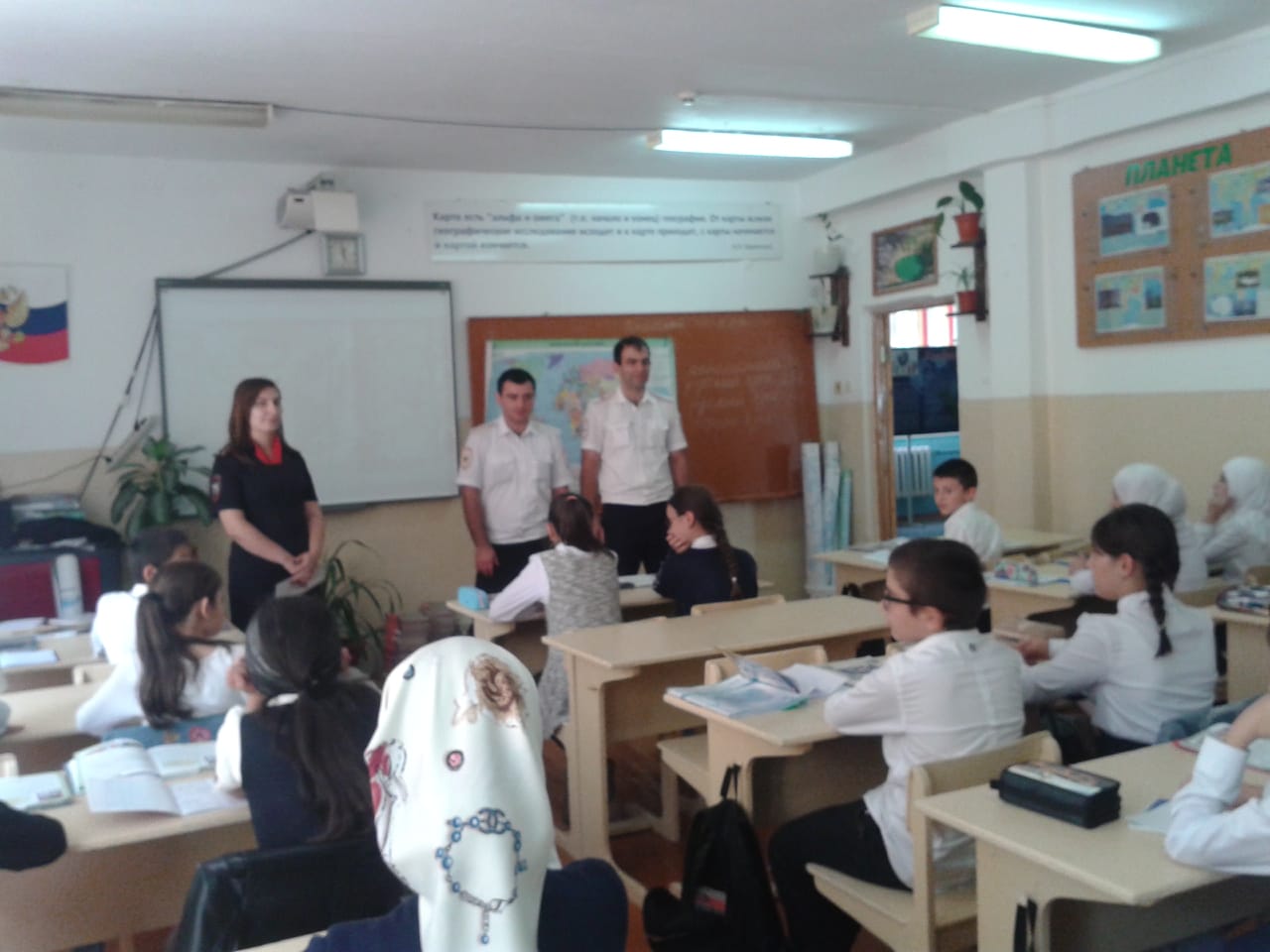 Отчёт об использовании информационно- методических материалов по профилактике дорожно-транспортного травматизма представленных на сайте Минобрнауки Республики Дагестан.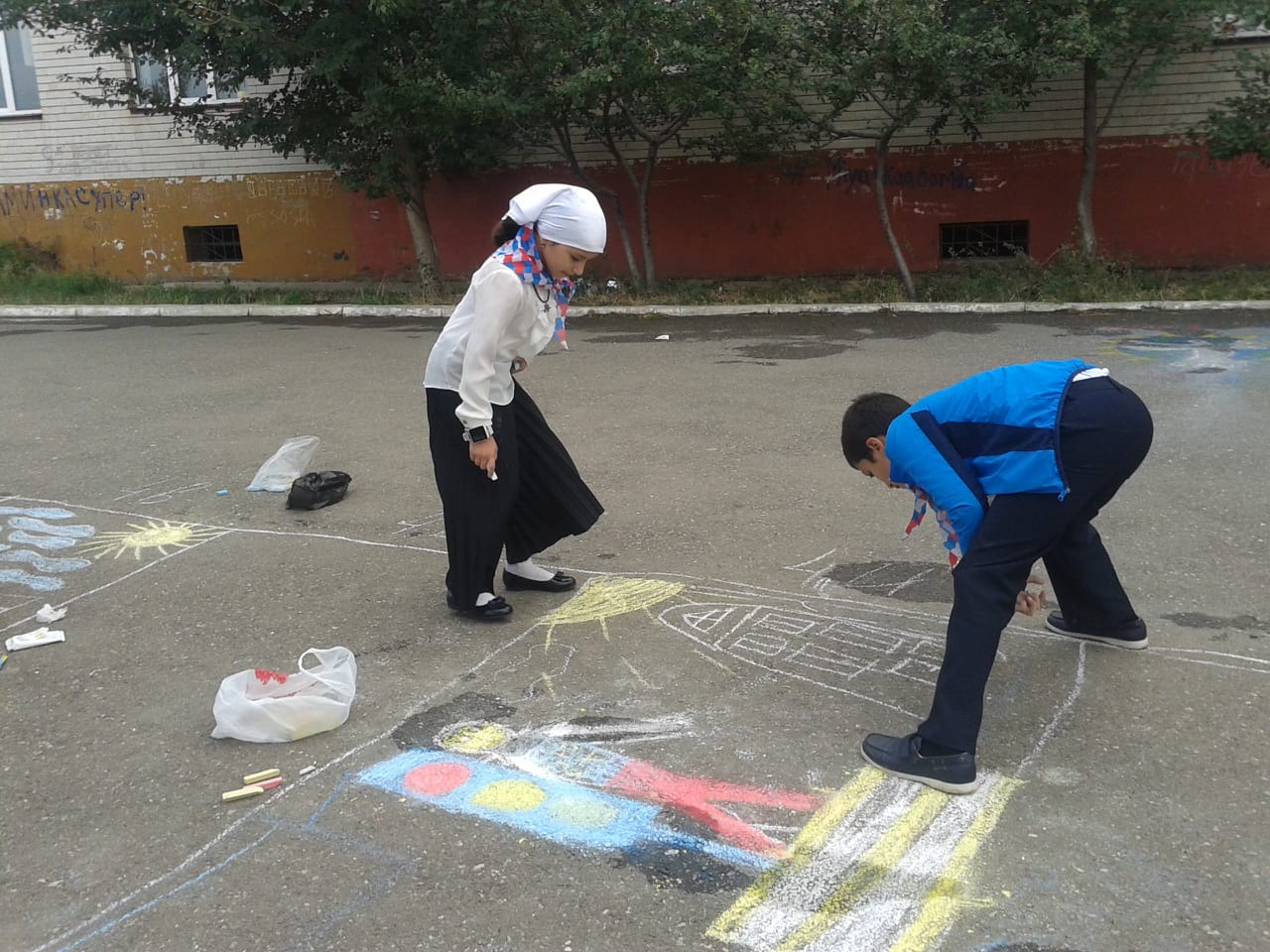 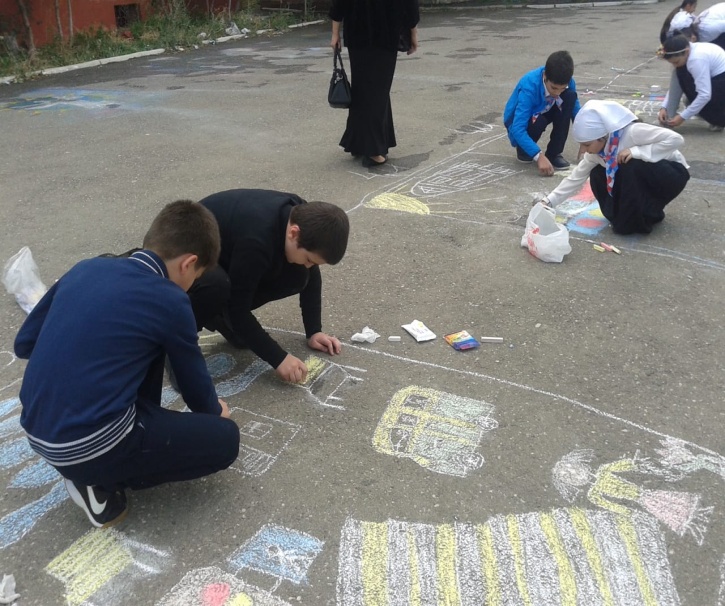 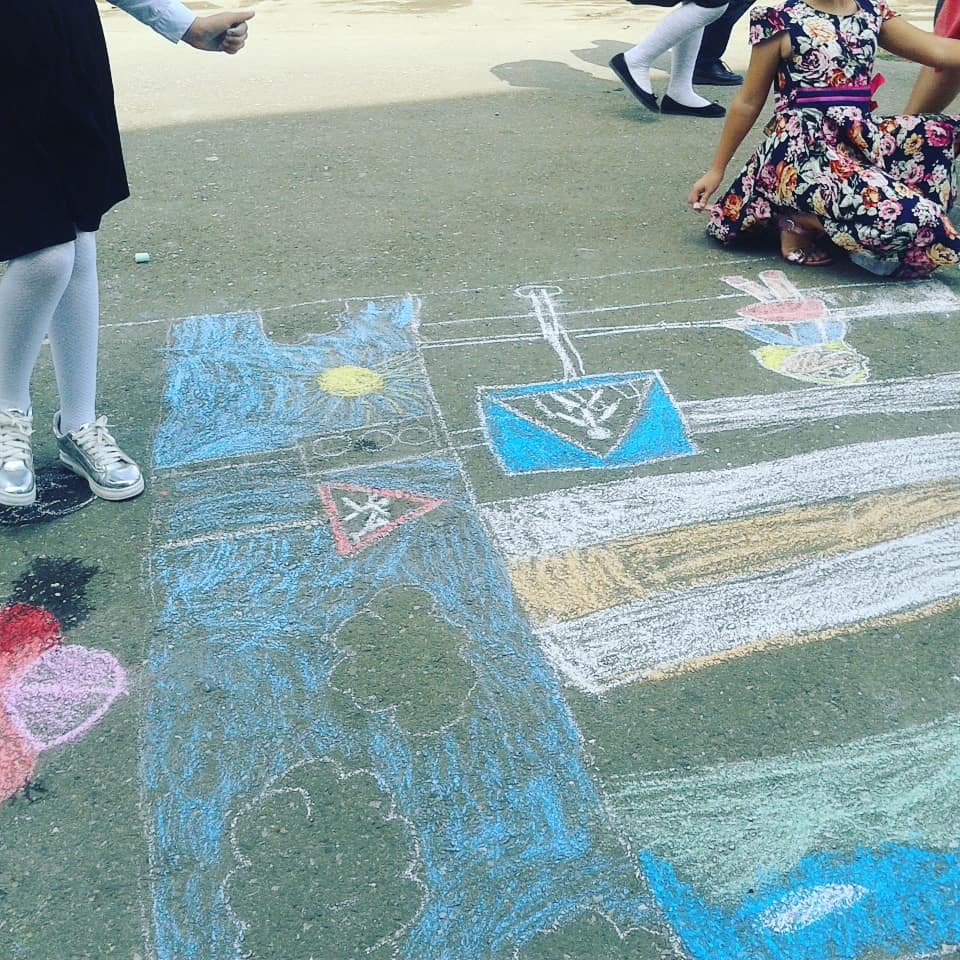 Отчёт о проделанной работе по гражданско-патриотическому и духовно-нравственному воспитанию.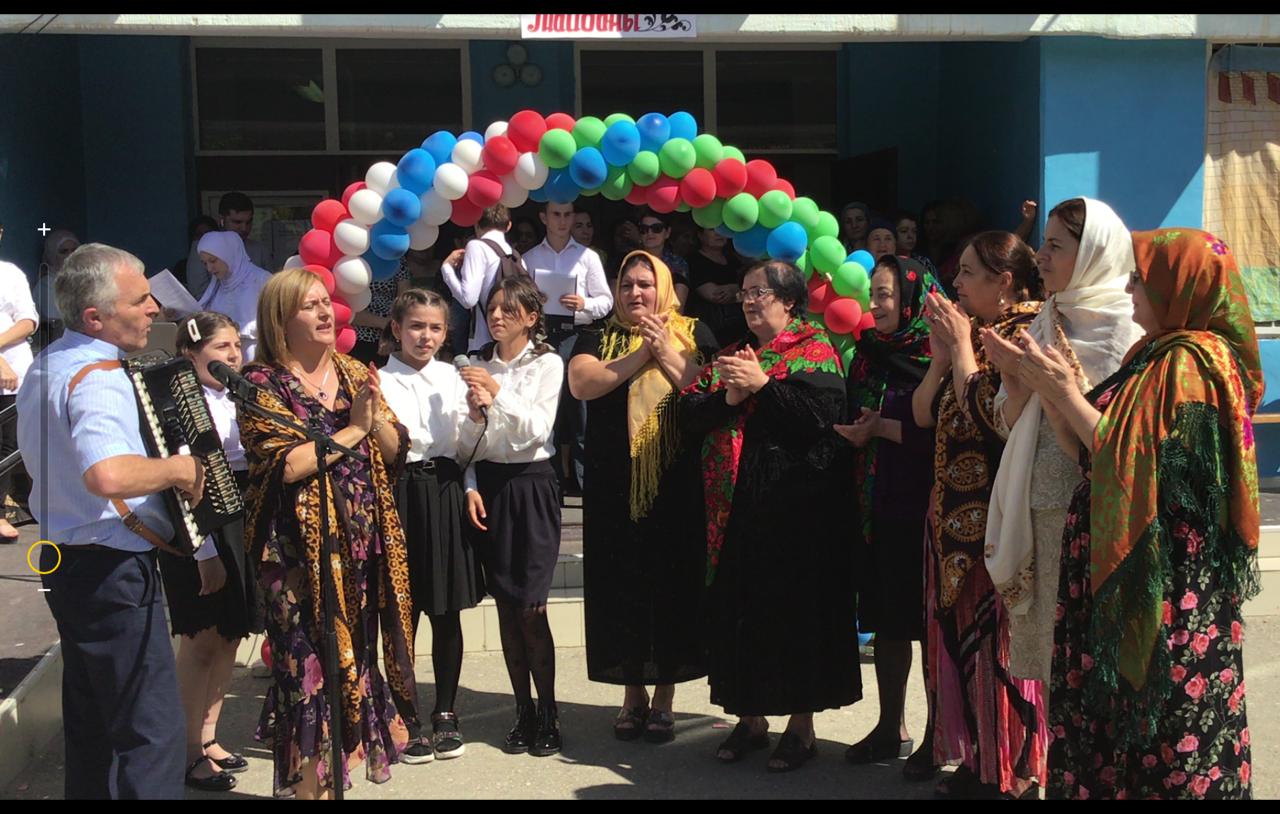 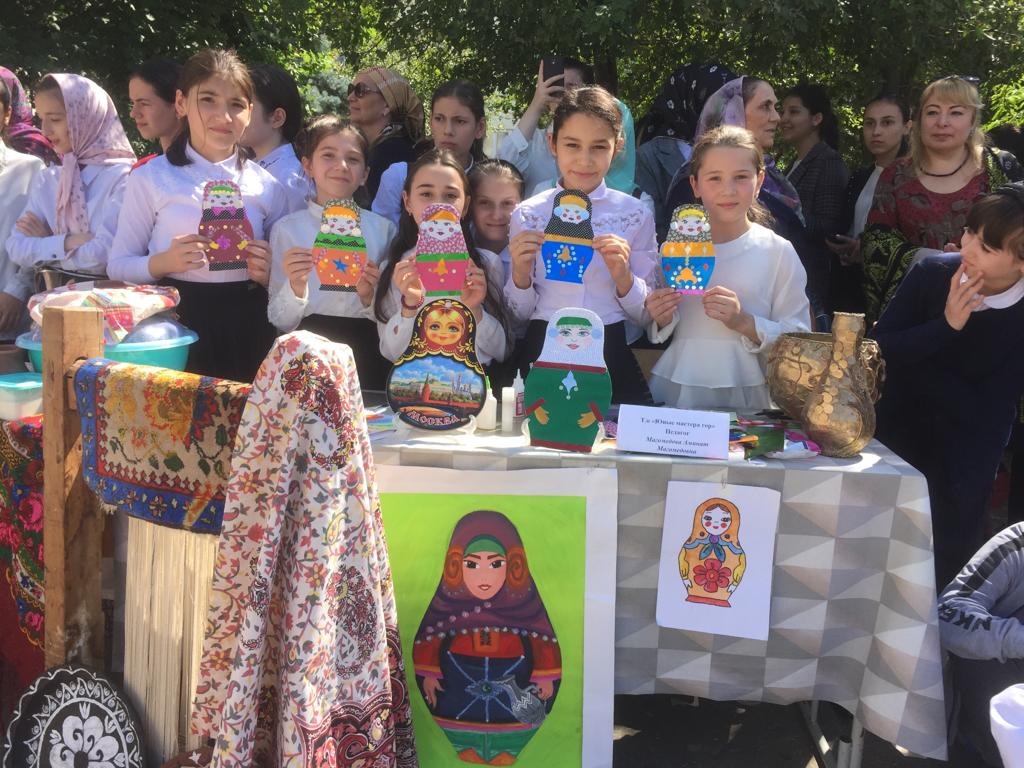 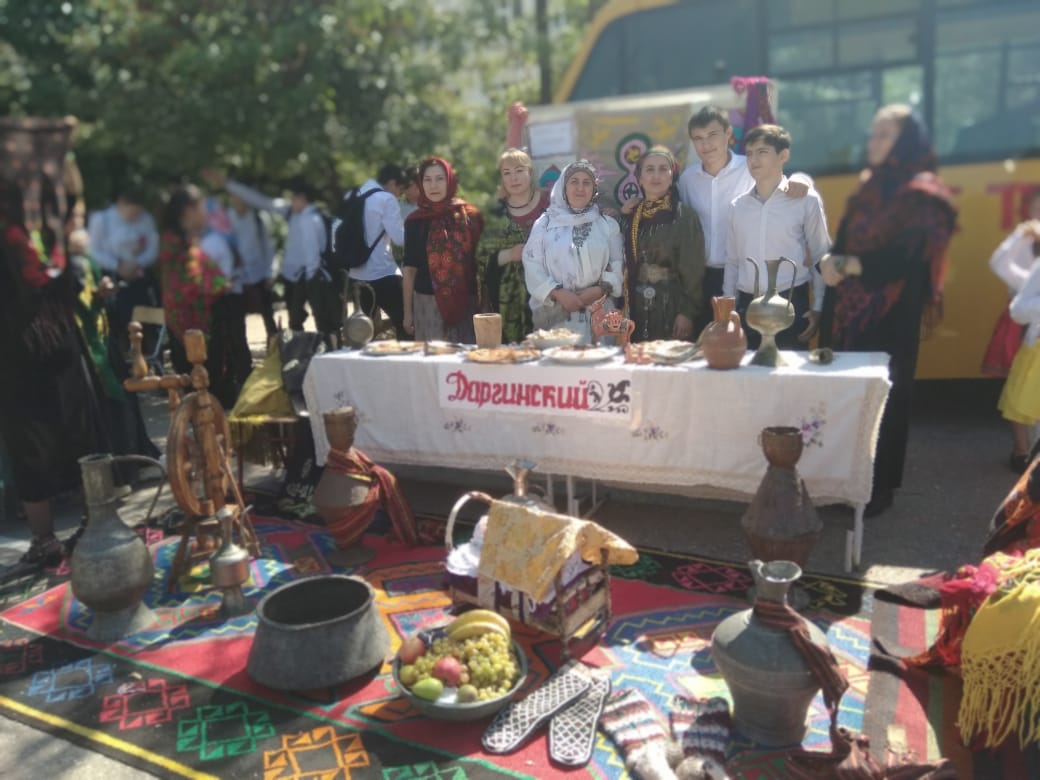 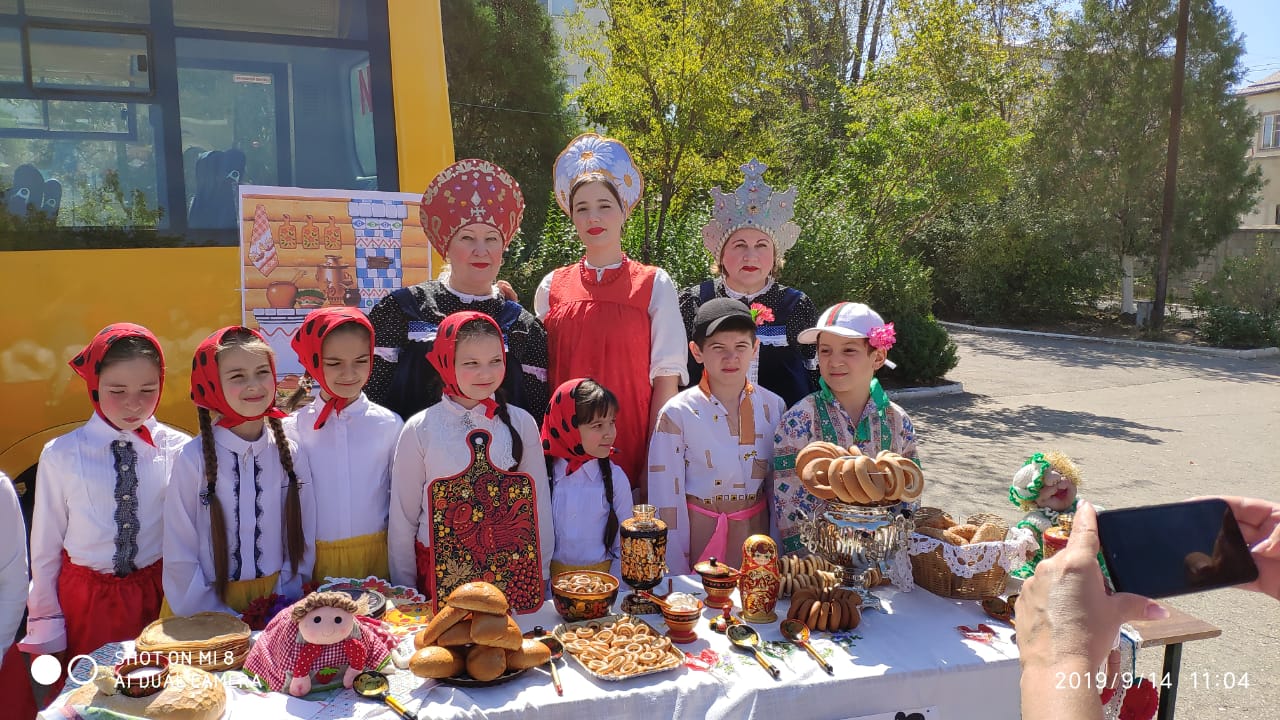 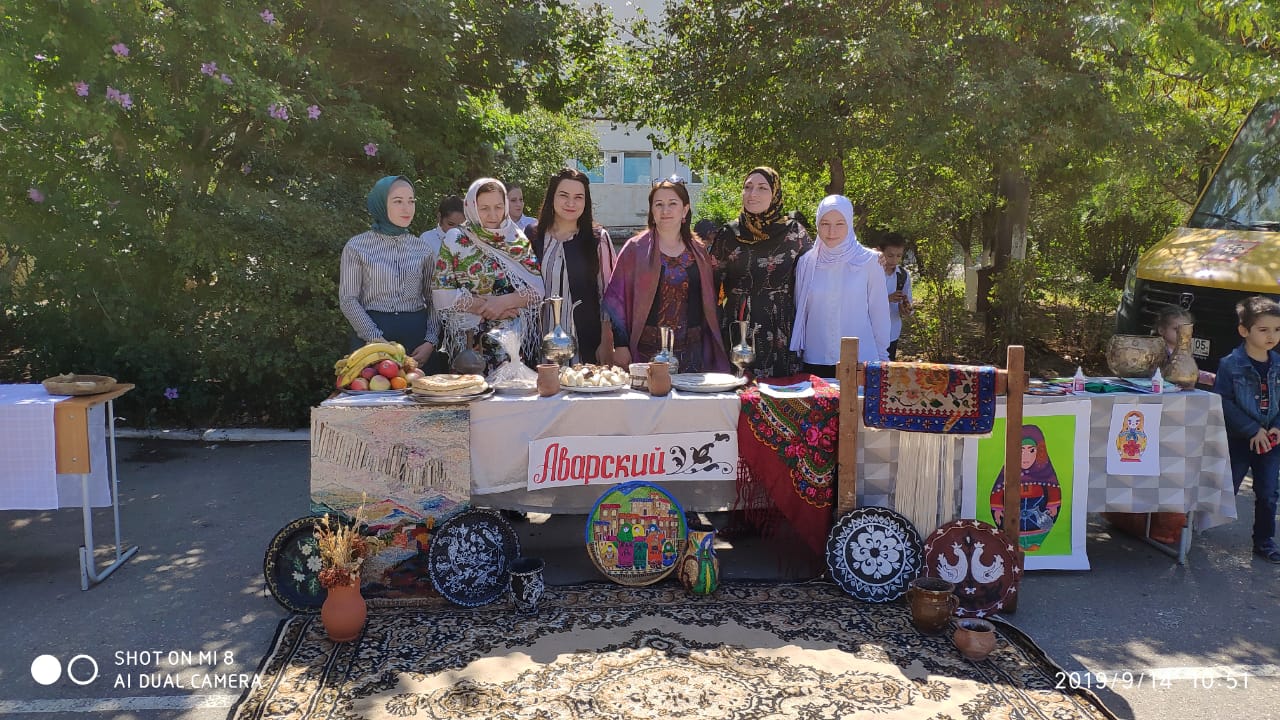 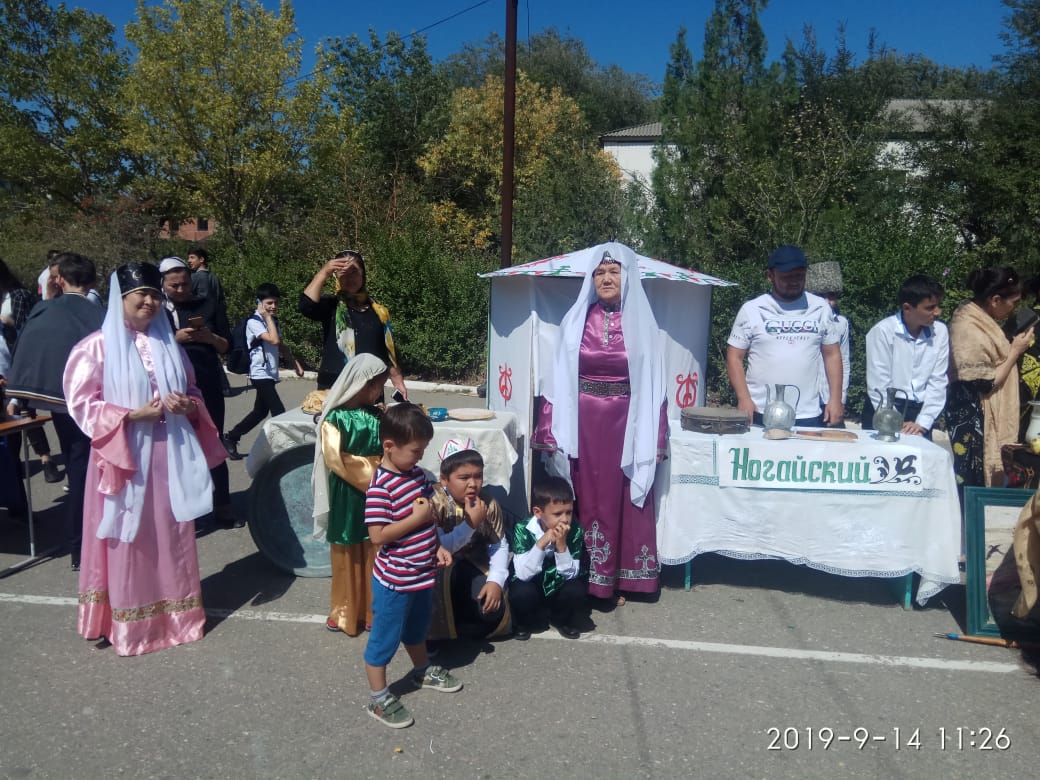 Отчёт о проделанной работе по реализации Комплексного плана противодействия идеологии терроризма в Российской Федерации, в Республике Дагестан.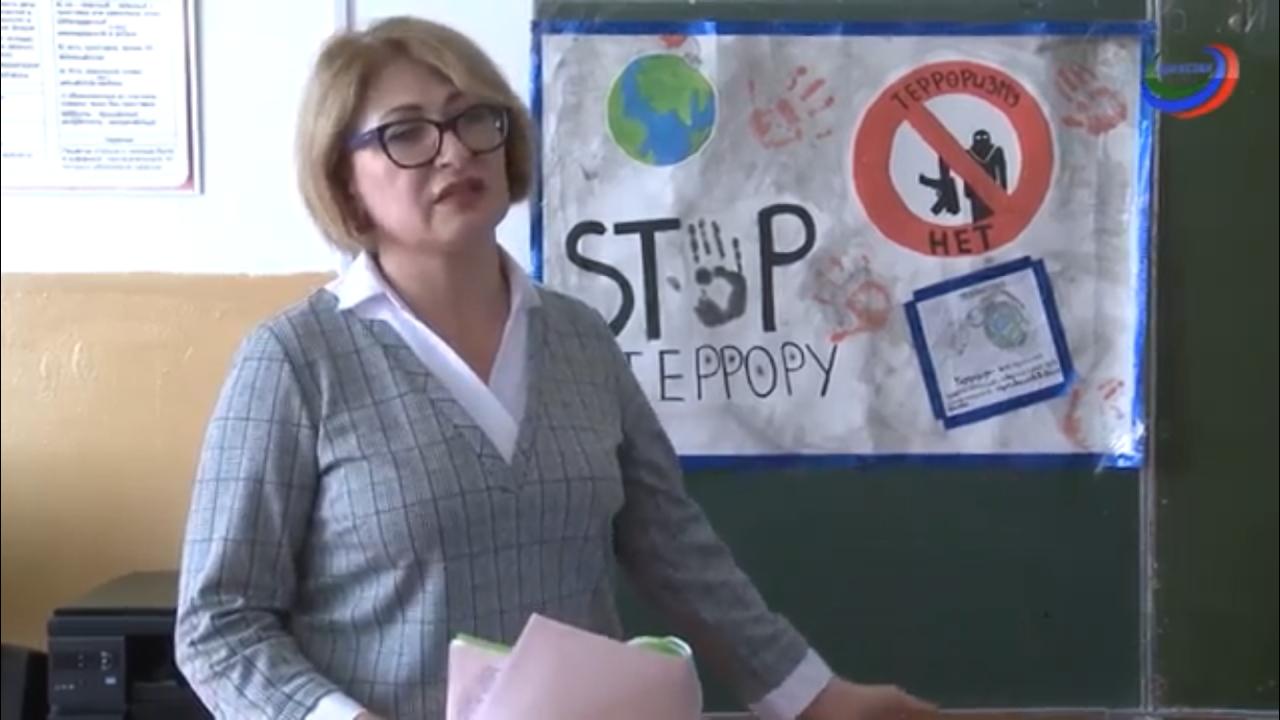 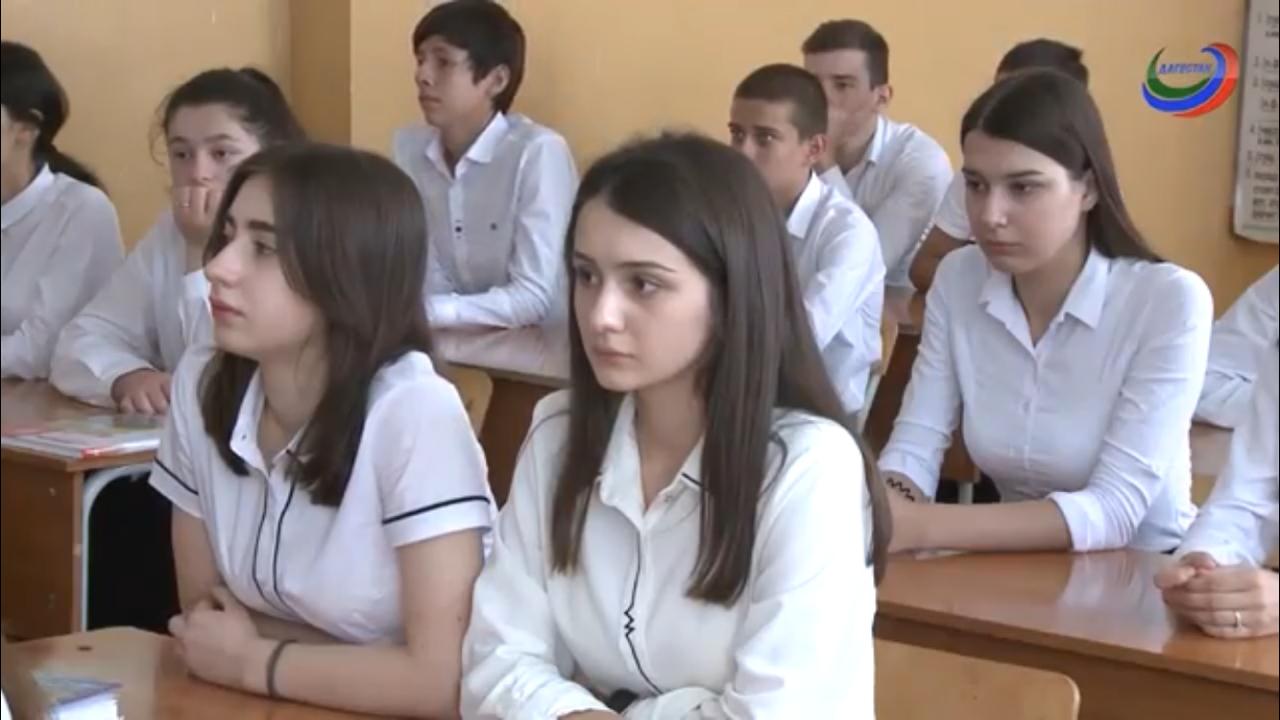 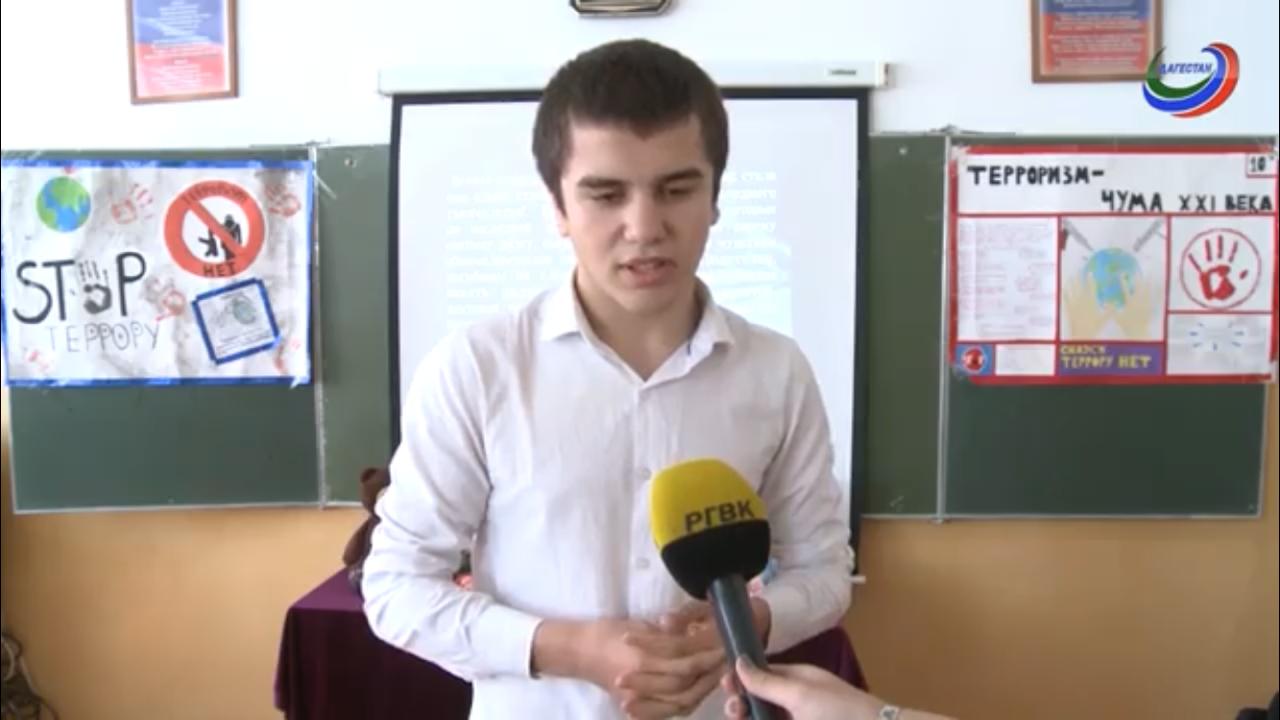 Отчёт об использовании информационно- методических материалов по противодействию идеологии терроризма и экстремизма представленных на сайте Минобрнауки Республики Дагестан.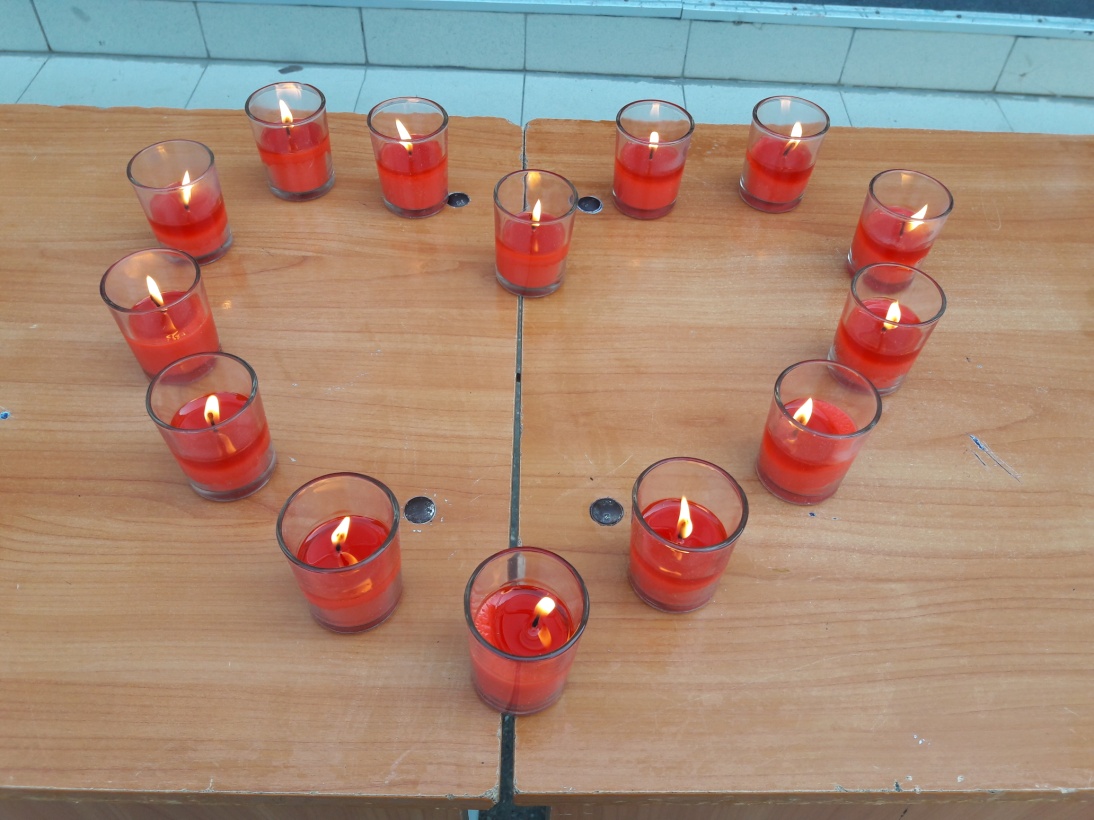 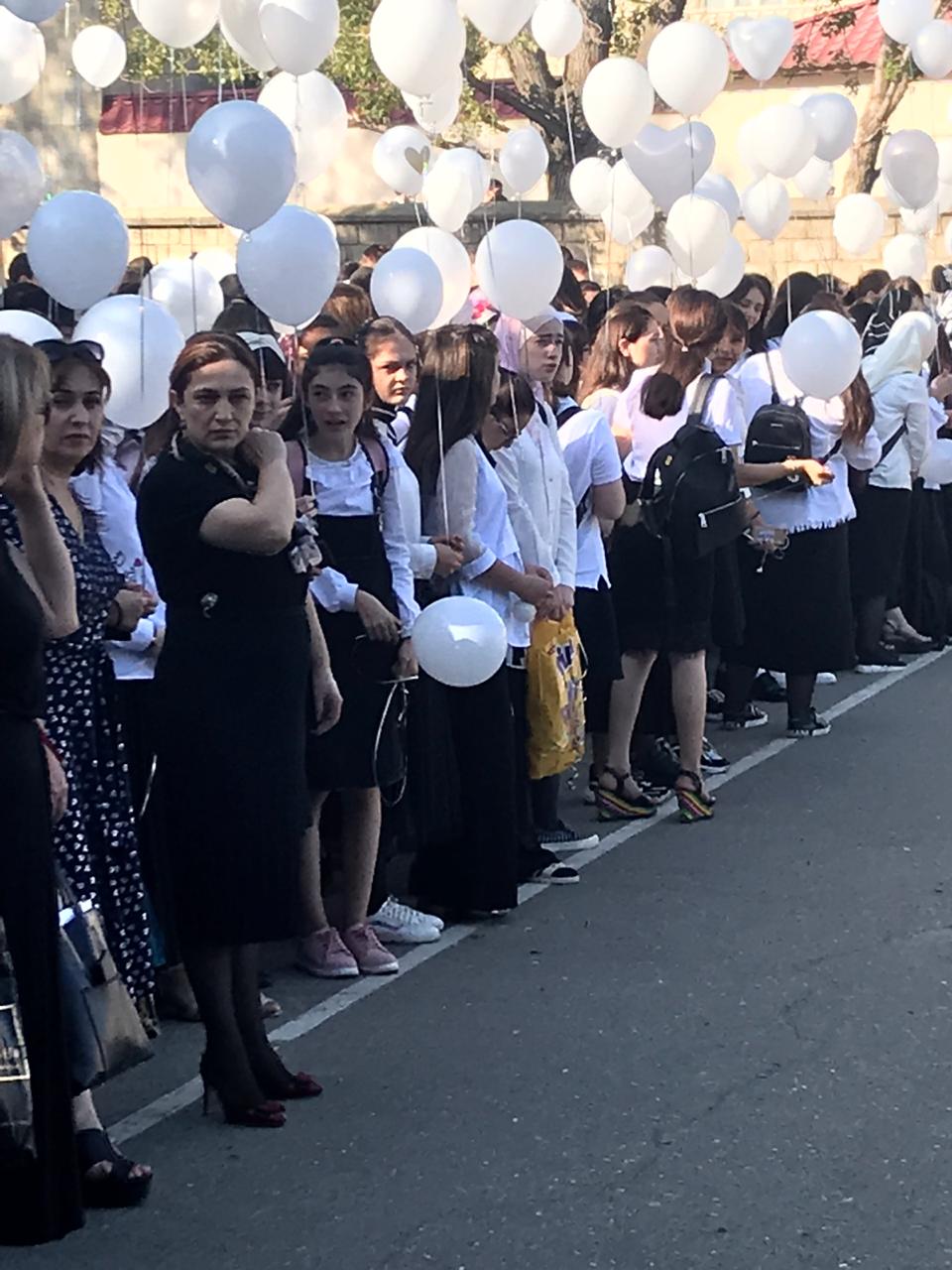 Отчёт о проделанной работе по выполнению плана мероприятий по реализации государственной программы РД  «Комплексная программа противодействия идеологии терроризма  в Республике Дагестан на 2019 год..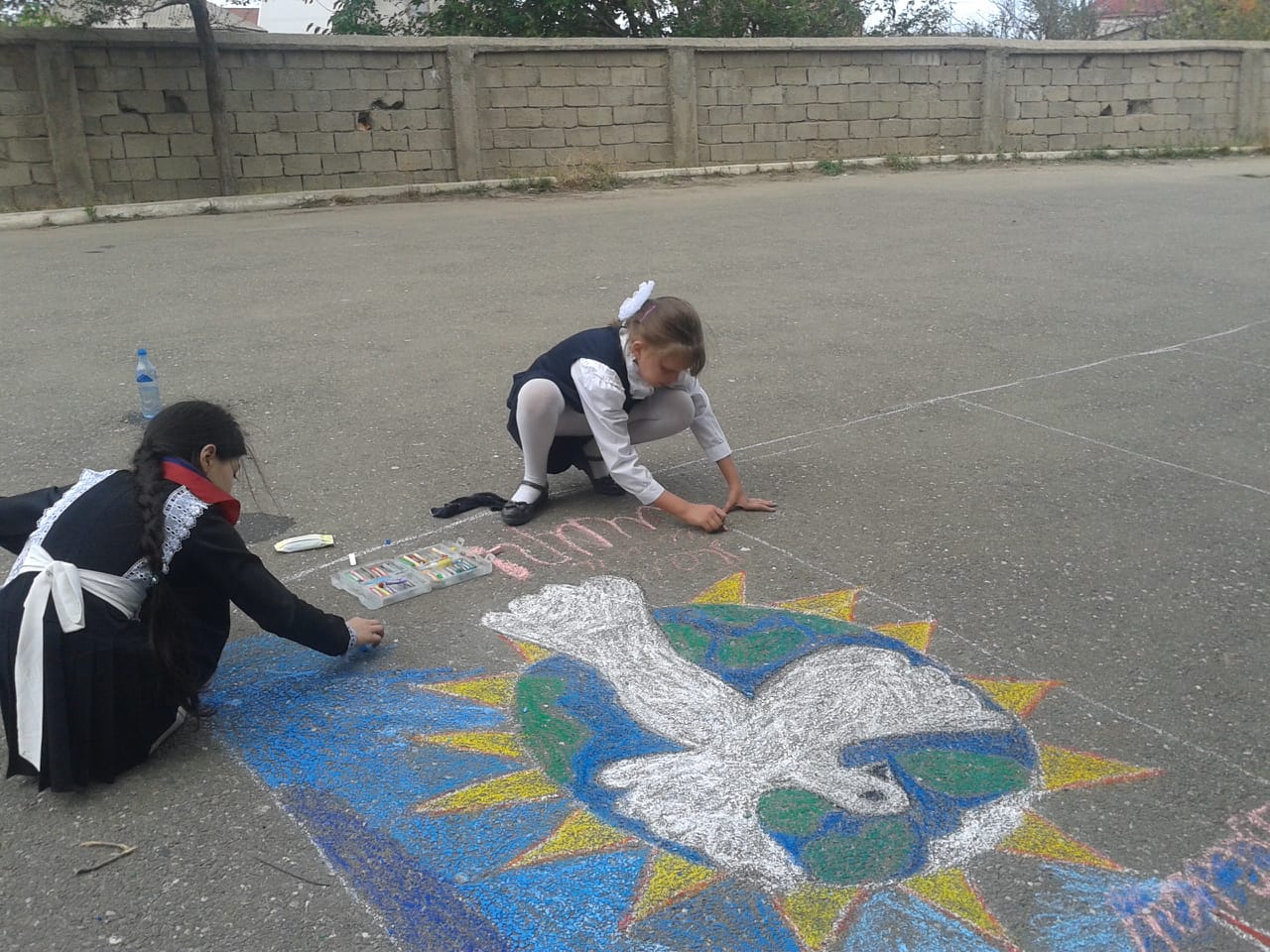 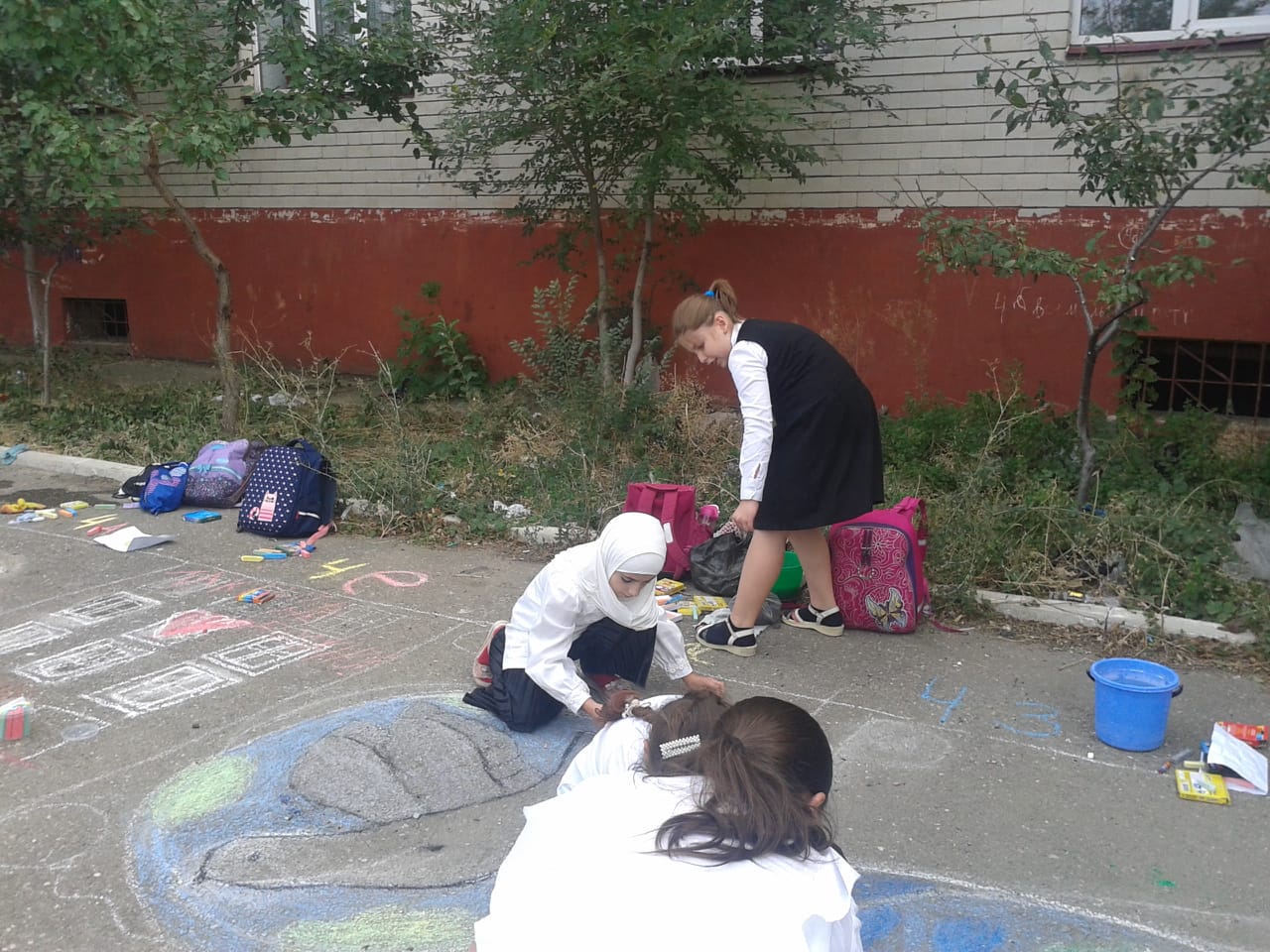 №п/пНаименование мероприятияФорма проведенияКоличество учащихсяКоличество охваченных родителейКоличество приглашённыхСсылка на сайт1."Ответственность за  совершение противоправные действия"Встреча с инспектором ПДН Кировского района Османовой М.Б.156нетЛектор отдела просвещения ДУМД Кебедов Магомед Кадиевич.2.№п/пНаименование мероприятияФорма проведенияКоличество учащихсяКоличество охваченных родителейКоличество приглашённыхСсылка на сайт1.«Здоровые дети-здоровая нация»В рамках месячника«Мы против наркотиков»Конференция.17896.1.Сейфудинова Н.В.майор полиции. Нач. отдела профилактики Управления наркоконтроля МВД по РД2.Исагаджиев М.М.директор СШ олимпийского резерва им. Али Алиева.ЗМС по вольной борьбе.3.Гаджиев А.М.сотрудник отдела просвещения Муфтията РД.4.Алиев Ш.С. координатор ФП «Трудовая Россия».5.Зам. главврача ГБУ РД «Республиканского центра медицинской профилактики» Элеонора Цахаевна.6.Директор СОШ№42 Саркаров Т.Н.№п/пНаименование использованного материалаВ каком мероприятии использовалсяДата проведенияМесто проведенияОтветственный за проведениеВ каких классах проводилось мероприятиеСколько детей охвачено мероприятиемРезультат1."Мы за здоровый образ жизни"Использовался в рамках проведения месячника «Мы против наркотиков»17.09.19Актовый зал школыЗам. по ВР. Ст. вожатые, школьные психологи, соцпедагоги10-11классы178Популяризация знаний о вреде табакокурения и последствиях употребления наркотиков№п/пНаименование мероприятияФорма проведенияКоличество учащихсяКоличество охваченных родителейКоличество приглашённыхСсылка на сайт1"Дорожный знак-твой друг"Конкурс рисунка на асфальте3093.Исаева М.А.Габибова Н.И.2."Правила пешеходов на дорогах"Практическое занятие с сотрудниками автогородка Кировского района82017Преподаватель автогородка, подполковникСултанов И.М и преподаватель Сутакуева Э.М3."Уважайте каждый знак"Встречи с работниками ГИБДД г. Махачкалы1605Капитан полиции инспектор ПДН Айдаева М.П, инспекторы ГИБДД Омаров М.О,Магомедов Б.З.,Гаджиев М.Г. №п/пНаименование использованного материалаВ каком мероприятии использовалсяДата проведенияМесто проведенияОтветственный за проведениеВ каких классах проводилось мероприятиеСколько детей охвачено мероприятиемРезультат1.Анкета для учащегося "Азбука юного пешехода"В акции по правилам дорожного движения17.09.19Спортивная площадка на заднем дворе школыСт. вожатая Магомедова С.Н.к. рук.5-7 классы210Углубить знания учащихся по правилам дорожного движения2."Азбука дорожного движения"Брейн-ринг19.19.Актовый залСт. вожатая Гусейнова П.А8 классы75Закрепить знания по правилам дорожного движения№п/пНаименование мероприятияФорма проведенияКоличество учащихсяКоличество охваченных родителейКоличество приглашённыхСсылка на сайт1."Многонациональная  Россия, многонациональный  Дагестан"Майдан народов Дагестана.  В подготовке мероприятия приняли участие не только учащиеся школы, но и учителя и родители. Были представлены: русские, аварские. даргинские, лезгинские, лакские, кумыкские, ногайские майданы.1480893.Работники культуры Абдулаева П.И.Бамматова А., Алилов М.2.№п/пНаименование мероприятияФорма проведенияКоличество учащихсяКоличество охваченных родителейКоличество приглашённыхСсылка на сайт1.  "Терроризм-угроза обществу"»Открытые уроки, классные часы.1-11 классы113.Работники РГВК Абасова Т.З, Галжимагомедова М.М , Паньков И.А.2.«Память сильнее времени»Торжественная линейка, посвящённая 15-летней годовщине трагических событий в Беслане5-11 классы95№п/пНаименование использованного материалаВ каком мероприятии использовалсяДата проведенияМесто проведенияОтветственный за проведениеВ каких классах проводилось мероприятиеСколько детей охвачено мероприятиемРезультат1.«Террор- ты под прицелом». Пособие для учащихся общеобразовательных школ.Уроки Мужества03.09.19Учебные кабинетыЗам. по ВР.Кл.рук.5-11 классы1800Понять  сущность терроризма, углубить знания учащихся о терроризме2.«Что такое терроризм». Научно-популярное изданиеинструктаж5.09.19Учебные кабинетыЗам. дир.по АХЧ, зам. по ВР.1-11 классыИнструктаж по антитеррористической безопасности сотрудников и детей. В условиях повседневной жизни3.«Антитеррор и дети»Конкурс рисунка на асфальте06.09.19Задний двор школыЗам. дир. По УВР нач.кл. Учитель ИЗО Османова А.А.3-4 классы30 уч-сяВ рисунке выразить свое отношение к такому явлению как терроризм.№п/пНаименование мероприятияФорма проведенияКоличество учащихсяКоличество охваченных родителейКоличество приглашённыхСсылка на сайт1."Формирование устойчивого неприятия идеологии экстремизма в молодёжной среде"Презентации, открытые уроки, классные часы.55771. председатель Совета отцов РД Амиралиев Заур Гусейнович2.